BOARD OF EDUCATION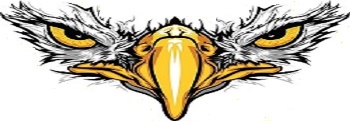 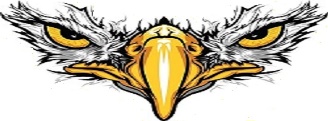 CALHOUN RV-III SCHOOL DISTRICTJuly 20, 2020/LibraryBOE Meeting 6:00 p.m.Members Present				Members AbsentVickie Kreisel – President				Dwayne Ethridge – MemberGary Moore – Vice President			David Dittmer - MemberJason Smith - Treasurer				Kim Cooper – Member				Jane Harrison - SecretaryShane Stocks - SuperintendentThe Calhoun R-VIII School District Board of Education was called to order by Board President, Vickie Kreisel at 6:05 p.m.Motion made by Jason Smith to approve the regular agenda for July 20, 2020.  Motion seconded by Gary Moore.  Yes: 4 (Vickie Kreisel, Gary Moore, Jason Smith, Kim Cooper)      No: 0  Motion Carried: Yes Motion made by Gary Moore to approve the consent agendas items. 1. Prior Meeting Minutes and FinancialsApprove the Regular meeting minutes of June 18, 2020June 2020 Financial ReportAuthorization for payment of all bills  Motion seconded by Kim Cooper.  Yes: 4 (Vickie Kreisel, Gary Moore, Jason Smith, Kim Cooper)       No: 0  Motion Carried: YesCitizens Communications None at this timeStaff Reports Principal’s ReportNo report given Mr. Shane Stocks gave the Superintendent ReportLegislative Governor withheld education funds again at beginning of fiscal yearLegislators looking at changing sub requirementsNext stimulus package is supposed to have money for schoolsFacilities Cameras/doors are almost doneFinishing up waxing/cleaningBottle fillers for fountains Hands free hand sanitizers to go in all buildingHands free toilet flushFinanceTransportation – Bus update Fence around elementary playgroundPreliminary Tax Rate Open HouseMrs. Rebecca Crump gave the ECC Director reportFull HS/EHS slotsContinuing with COVID planMade puppy chow for first responders and air force maintenance groupTotal June In-Kind $9793.00Unfinished BusinessNone at this timeNew BusinessMotion by Jason Smith to approve 2020-2021 Student Handbook.Motion seconded by Gary Moore.Yes: 4 (Vickie Kreisel, Gary Moore, Jason Smith, Kim Cooper)     No: 0Motion Carried: YesMotion by Jason Smith to approve 2020-2021 COVID 19 School Re-Entry Plan.Motion seconded by Kim Cooper.Yes: 4 (Vickie Kreisel, Gary Moore, Jason Smith, Kim Cooper)     No: 0Motion Carried: YesMotion by Jason Smith to approve 2020-2021 Extra-Curricular Handbook.Motion seconded by Gary Moore.Yes: 4 (Vickie Kreisel, Gary Moore, Jason Smith, Kim Cooper)     No: 0Motion Carried: YesMotion by Jason Smith to approve 2020-2021 Staff Handbook with corrections to Bereavement Leave.Motion seconded by Kim Cooper.Yes: 4 (Vickie Kreisel, Gary Moore, Jason Smith, Kim Cooper)     No: 0Motion Carried: YesMotion by Jason Smith to approve bid for fencing around playground with F & S Fencing Solutions, Kenny Puckett.Motion seconded by Gary Moore.Yes: 4 (Vickie Kreisel, Gary Moore, Jason Smith, Kim Cooper)     No: 0Motion Carried: YesPolicy ReviewNone at this timeMiscellaneousMotion made by Gary Moore to set the date of Monday, August 17, 2020 at 6:00 p.m. for the Tax Rate Meeting.Motion seconded by Kim Cooper.Yes: 4 (Vickie Kreisel, Gary Moore, Jason Smith, Kim Cooper) No: 0Motion Carried: YesMotion made by Gary Moore to set the date of Monday, August 17, 2020 at 6:05 p.m. for the Regular Meeting.Motion seconded by Kim Cooper.Yes: 4 (Vickie Kreisel, Gary Moore, Jason Smith, Kim Cooper) No: 0Motion Carried: YesMotion made by Jason Smith to amend the non-certified bookkeeper starting pay to $16.00.Motion seconded by Gary Moore.Yes: 4 (Vickie Kreisel, Gary Moore, Jason Smith, Kim Cooper) No: 0Motion Carried: YesBoard President, Vickie Kreisel, entertained a motion to suspend regular session and enter into executive session pursuant to RSMO 610.021(3) (13) (1) (6) (19) (20).      Motion made by Kim Cooper to conduct Executive Session at 6:52.        Motion seconded by Gary Moore.        Yes: 4 (Vickie Kreisel, Gary Moore, Jason Smith, Kim Cooper)	        No: 0        Motion Carried: YesBoard re-enters regular session.Public Disclosure of Any Final Votes taken in Executive SessionAdjourn Regular Session          Motion made by Jason Smith to adjourn Regular Session at 8:16 p.m.            Motion seconded by Gary Moore.            Yes: 4 (Vickie Kreisel, Gary Moore, Jason Smith, Kim Cooper) 	            No: 0            Motion Carried: Yes___________________________			___________________________Vickie Kreisel						Jane HarrisonBoard President						Board Secretary